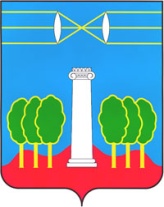 АДМИНИСТРАЦИЯГОРОДСКОГО ОКРУГА КРАСНОГОРСКМОСКОВСКОЙ ОБЛАСТИПОСТАНОВЛЕНИЕ__________№__________ПРОЕКТО предоставлении субсидии МБУ «Красногорское телевидение» на финансовое обеспечение выполнения муниципального задания на оказание муниципальных услуг на 2022 годВ соответствии с Федеральным законом от 06.10.2003 № 131-ФЗ «Об общих принципах организации местного самоуправления в Российской Федерации», на основании Устава городского округа Красногорск, постановляю: 1. Предоставить субсидию МБУ «Красногорское телевидение» на финансовое обеспечение выполнения муниципального задания на оказание муниципальных услуг на 2022 год в сумме 29 510 000 (Двадцать девять миллионов пятьсот десять тысяч) рублей.                             2. Опубликовать настоящее постановление в газете «Красногорские вести» и разместить на официальном сайте администрации городского округа Красногорск Московской области в сети «Интернет».  3.	Настоящее постановление вступает в силу с момента подписания.                           4. Контроль за исполнением настоящего постановления оставляю за собой.Глава городского округа Красногорск                                                  Д. В. ВолковВерно									 Старший инспектор общего отделауправления делами					                          Ю.Г. НикифороваИсполнитель            	                                                                      Е. А. ШарваркоРазослано: в дело – 2, прокуратура, Ризванова, Гереш, ШарваркоЛист СОГЛАСОВАНИЯ к постановлению О предоставлении субсидии МБУ «Красногорское телевидение» на финансовое обеспечение выполнения муниципального задания на оказание муниципальных услугДата:Ответственный за согласование:                                Начальник отдела по взаимодействию со СМИ	             Ф. Р. Газалиева	ДатаСуть возражений, замечаний, предложенийФ.И.О. должностьЛичная подписьИ.о. заместителя главы администрацииЕ.А.ШарваркоПравовое управление администрации